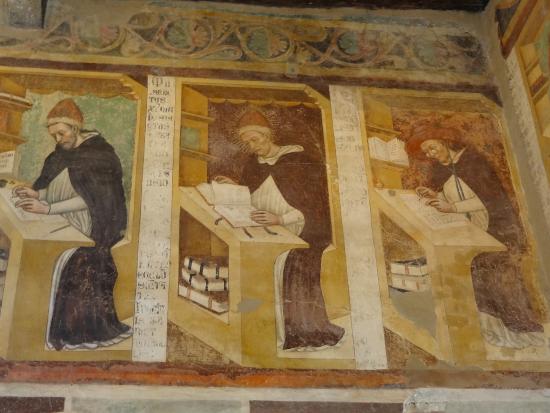 Chi dei tre sarà?